Request for a Course Override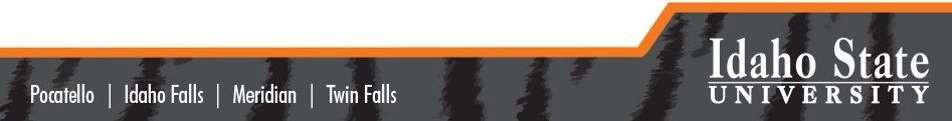 First and Last Name:Bengal ID #:Course Name:CRN # (5-digit number next to the course when looking at the schedule on BengalWeb) :Have you met the prerequisitesfor the course?If no to the above question, please explain your reasoning for requesting an override.Completion of this form does not guarantee that an override will be provided.If approved, you will be notified via email. Please note that getting an override does not automatically register you for a course; you will still need to login to BengalWeb to register for the course.